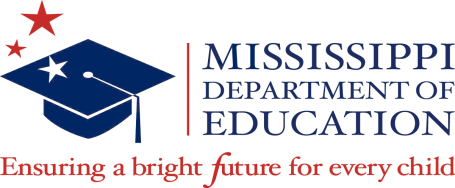 Commission on Teacher and Administrator Education, Certification, and Licensure and DevelopmentCentral High SchoolJackson, MSTeleconferenceNovember 4, 2022 10:00 a.m.Call to Order Establishment of a QuorumApproval of the minutes of the September 9, 2022, Meeting of the Commission on Teacher and Administrator Education, Certification, and Licensure and DevelopmentApproval of the hearing subcommittee minutes of September 9, 2022Approval of the hearing subcommittee minutes of September 22, 2022Adoption of AgendaMississippi Department of Education (MDE) Updates (Dr. Cory Murphy)Office of Teaching and Leading Division of Educator Preparation and Division of Educator Workforce Update (Dr. Debra Burson & Dr. Courtney Van Cleve)Information/Action Items:Approval to begin the Administrative Procedures Act process: To revise Miss. Admin. Code 7 – 4: Part 4: Licensure Guidelines K-12 to repeal the existing version of the Special, Non-renewable License for Adjunct Teachers and replace it with the proposed Special License, Adjunct Teacher Licensure pathway (Dr. Cory Murphy)Approval to begin the Administrative Procedures Act process: To revise Miss. Admin. Code 7 – 4: Part 4: Licensure Guidelines K-12 and State Board of Education Policy Rule 71.2, to ensure consistency regarding certain criteria found therein required for the licensing School Business Administrators (Dr. Cory Murphy)Discussion and/or approval of proposed educator preparation program that would lead to a supplemental endorsement in the area of Teacher Leadership (Dr. Debra Burson)Approval of educator preparation program as recommended by the Division of Educator Preparation (Dr. Debra Burson)Approval to begin the Administrative Procedures Act Process: To revise Miss. Admin. Code 7 – 3:  14.6, State Board Policy Chapter 14, Rule 14.6 et al., related to Licensure Commission, Discipline Procedures, Hearings and Appeals (Mr. Scott DeJong)Approval of ratifications of agreed orders and/or voluntary surrenders (Mr. Scott DeJong)Approval of 2023 Dates for Regular Meetings of the Licensure Commission:  AdjournmentIf you need accommodations due to a disability, contact our office at 601-359-3513.NOTE: Cellular telephones and pagers must be in silent mode during the meeting.January 6, 20234. July 7, 2023March 3, 20235. September 8, 2023May 5, 20236. November 3, 2023